Załącznik nr 2Popraw po śladzie.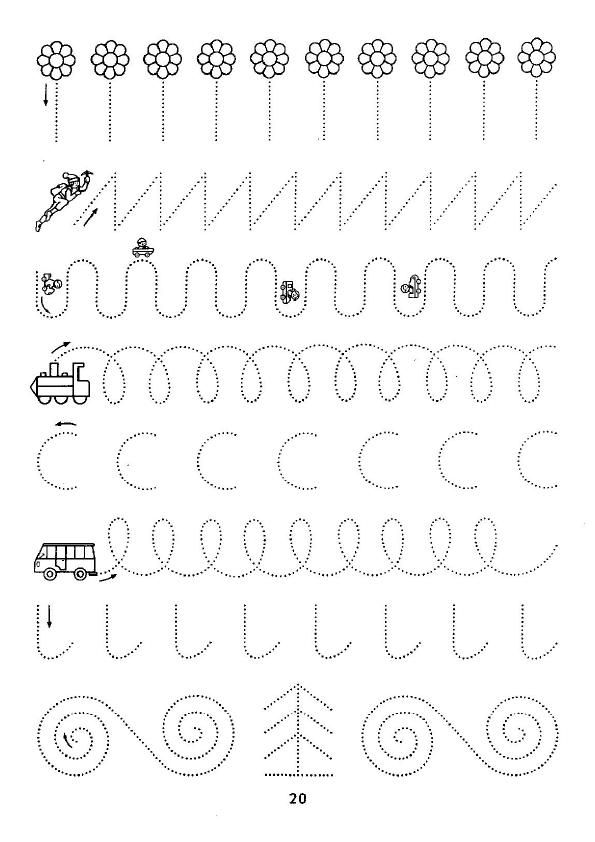 